Artist's New Work Forum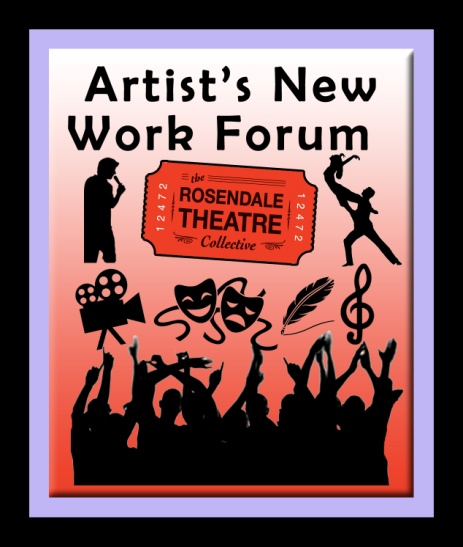 Audience SurveyTitleDatePlease take a moment to let us know how you feel about the show.  Thank you.("X" one)1. What was your reaction to the show overall? 2. Would you recommend this to your friends? 5. How would you rate each of the following elements?  Scale of 1 to 3 (3 being best) or n/a (Not applicable) Feel free to write a brief comment in the box.13.What is your gender? _________________14. Please indicate your age group by circling the number:6. Which of the following words or phrases best describe the movie? (PLEASE MARK ("X") ON AS MANY AS APPLY.)(Please be as specific as possible in your description of the scenes.)3. Please list what part of this evening drew you in the most.   4. Please list what part of this evening pushed you out the most. 5. What, if anything, did you find confusing about the show that was not cleared up by the end? 6. Any additional comments are welcome:ExcellentVery GoodGoodFairPoorYes, DefinitelyYes, ProbablyNo, Probably NotNo, Definitely NotCharacters The storyThe actionThe suspenseThe scarinessThe settingsThe paceThe lengthThe musicThe endingUnder 1230 to 3412 to 1435 to 3915 to 1740 to 4418 to 2045 to 4921 to 2450 to 5925 to 2960 & overEntertainingIntenseEmotionally satisfyingBoring/DullConfusingDifferent/originalDramaticHas a good storyWell pacedPowerfulNot my type of movieToo slow in spotsFunToo predictableToo fast in spotsScaryInteresting charactersGood musicInterestingLacks compelling characters Add your own words/phrasesUpliftingSympathetic charactersInnovativeThought-provokingDone beforeGripping